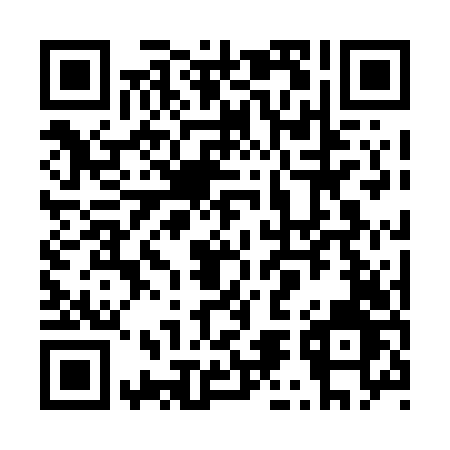 Prayer times for Great Central, British Columbia, CanadaWed 1 May 2024 - Fri 31 May 2024High Latitude Method: Angle Based RulePrayer Calculation Method: Islamic Society of North AmericaAsar Calculation Method: HanafiPrayer times provided by https://www.salahtimes.comDateDayFajrSunriseDhuhrAsrMaghribIsha1Wed4:095:571:176:228:3810:262Thu4:075:551:176:238:3910:283Fri4:045:541:176:248:4110:314Sat4:025:521:176:258:4210:335Sun3:595:501:176:268:4410:356Mon3:575:491:176:278:4510:377Tue3:545:471:166:278:4710:408Wed3:525:461:166:288:4810:429Thu3:495:441:166:298:4910:4510Fri3:475:431:166:308:5110:4711Sat3:455:411:166:318:5210:4912Sun3:425:401:166:328:5410:5213Mon3:405:381:166:338:5510:5414Tue3:385:371:166:338:5610:5615Wed3:355:361:166:348:5810:5916Thu3:335:341:166:358:5911:0117Fri3:315:331:166:369:0011:0318Sat3:285:321:166:379:0211:0619Sun3:265:301:166:379:0311:0820Mon3:245:291:176:389:0411:1121Tue3:235:281:176:399:0611:1122Wed3:225:271:176:409:0711:1223Thu3:225:261:176:409:0811:1324Fri3:215:251:176:419:0911:1325Sat3:215:241:176:429:1011:1426Sun3:205:231:176:429:1211:1427Mon3:205:221:176:439:1311:1528Tue3:195:211:176:449:1411:1629Wed3:195:211:176:449:1511:1630Thu3:195:201:186:459:1611:1731Fri3:195:191:186:469:1711:17